Приложение 5 к Административному регламенту предоставления администрацией города-курорта Железноводска Ставропольского края государственной услуги «Установление опеки, попечительства (в том числе предварительные опека 
и попечительство), патроната, освобождение опекуна (попечителя) 
от исполнения им своих обязанностей»ФОРМАмежведомственного запроса для предоставления государственной услуги«Установление опеки, попечительства (в том числе предварительные опекаи попечительство), патроната, освобождение опекуна (попечителя)от исполнения им своих обязанностей»Межведомственный запрос В соответствии со статьей 7.2 Федерального закона от 27 июля 2010 г.
№ 210-ФЗ «Об организации предоставления государственных 
и муниципальных услуг» и в целях организации работы по реализации постановления Правительства Российской Федерации от 18 мая 2009 г. 
№ 423 «Об отдельных вопросах осуществления опеки и попечительства 
в отношении несовершеннолетних граждан», отдел по социальным вопросам, опеке и попечительству администрации города-курорта Железноводска Ставропольского края, исполняющий отдельные государственные полномочия по опеке и попечительству в отношении  несовершеннолетних граждан, в рамках межведомственного взаимодействия просит предоставить сведения о судимости у гражданина(ки) __________
_______________________________________________________________,фамилия, имя, отчествовыразившего(ей) желание стать опекуном.Дополнительно сообщаем следующие сведения в отношении запрашиваемых лиц:    --------------------------------    <*>  В графе 5 также указываются сведения, в каких субъектах Российской Федерации гражданин проживал ранее (в том числе служба в рядах Вооруженных сил).Заявление-согласие ___________________________________________,                                 (Ф.И.О. гражданина, подавшего заявление о назначении его опекуном)на обработку и использование персональных данных, содержащихся 
в настоящем заявлении, в отделе по социальным вопросам, опеке 
и попечительству администрации города-курорта Железноводска Ставропольского края, исполняющего отдельные государственные  полномочия по опеке и попечительству в отношении несовершеннолетних граждан, имеется.Руководитель отдела по социальнымвопросам, опеке и попечительствуадминистрации города-курорта Железноводска Ставропольского края                подпись              расшифровкаМ.П. Исполнитель: Ф.И.О.тел.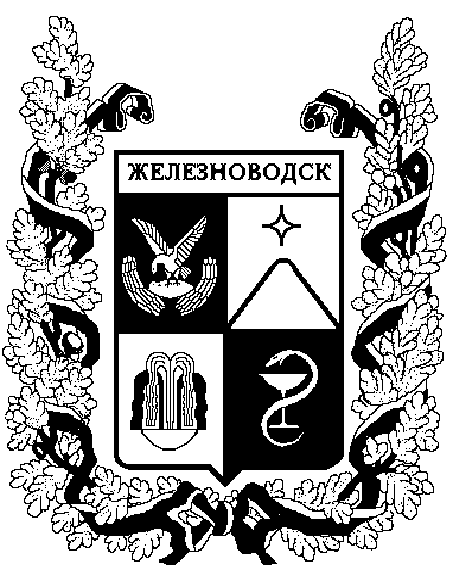 АДМИНИСТРАЦИЯГОРОДА-КУРОРТАЖЕЛЕЗНОВОДСКАСТАВРОПОЛЬСКОГО КРАЯОтдел по социальным вопросам, опеке и попечительству  Калинина ул., д. 2, г. Железноводск, Ставропольский край, 357400Тел.:8 (87932) 3-26-63, 4-45-62, факс 4-45-62E-mail: admzhvsocotdel@adm-zheleznovodsk.ru.ИЦ  ГУ МВД  России по Ставропольскому краю___________   №  _______________На № _______     от____________№ п/пФ.И.О. (в том числе имевшиеся ранее)Дата рождения (число, месяц, год)Место рождения (республика, край, область, район, город)Адрес места жительства или пребывания (республика, край, область, район, город, улица, дом, корпус, квартира) <*>123451.2.